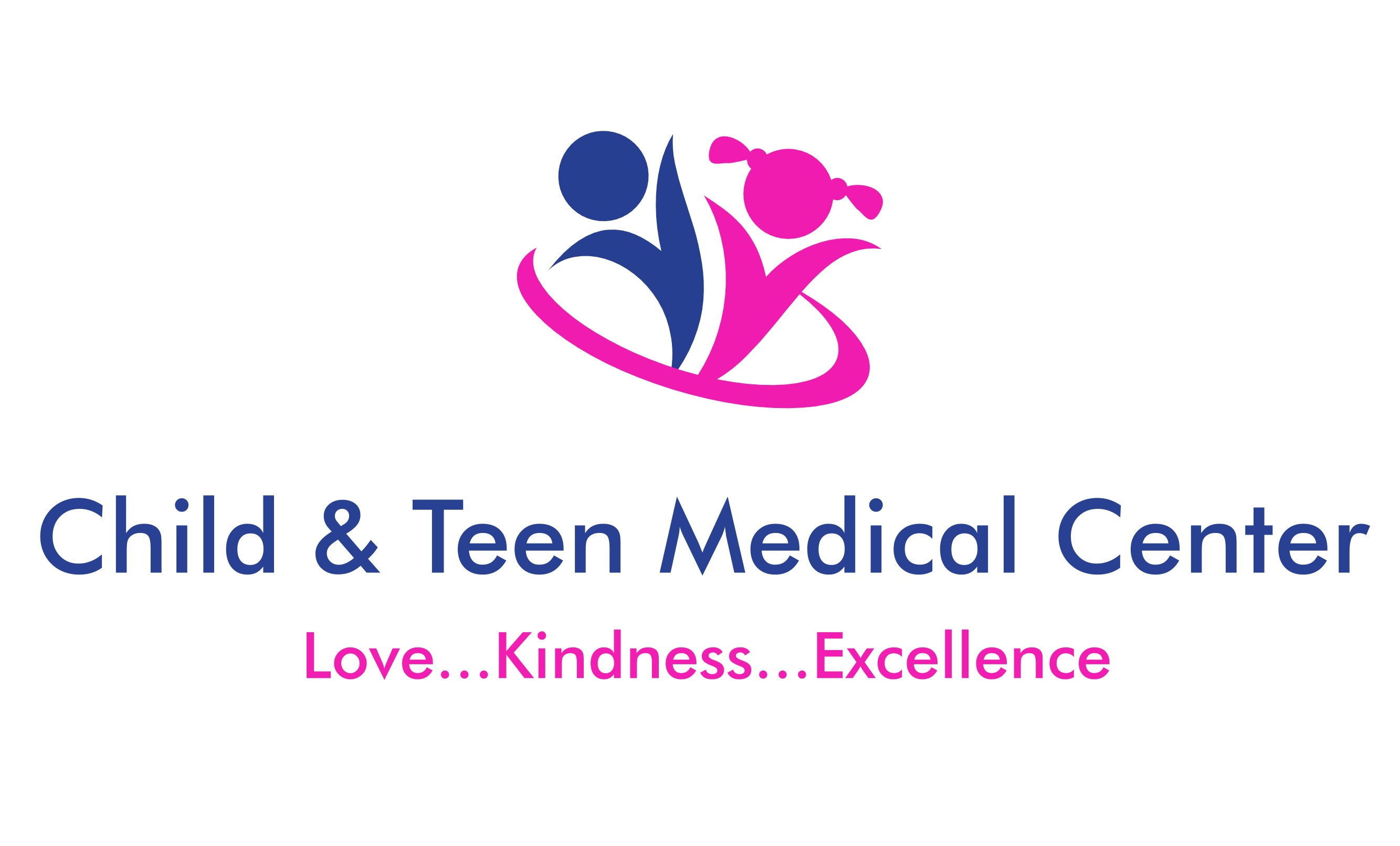 Starting Solid FoodsThe best time to start your baby on solid foods depends on both age and development.763-333-7733 24-hour access to careFAX:763-333-7711childandteenmedicalcenter.cominfo@childandteenmedicalcenter.comLOCATIONS:Blaine:11107 Ulysses Street NE, Suite 100Blaine, MN 55434Fridley:7225 University Ave NEFridley, MN 55432PROVIDERS:Kaylee Adams, CNPJennifer Benton, CNPCatherine Chang, MD John Hollerud, MDJennifer Rousseau, MDStephen Sitrin, MDBenjamin Williams, CNP Molly Wirtz, CNPDevelopmental Milestones Necessary to Start SolidsAt 4-6 months a child should have these skills: -Sit with support-Good head and neck control-Able to push up why lying face down-Placing hands or toys in mouth-Leans forward and opens mouth when interested in food; leans back and turns away when uninterested in foods or not hungryAt 8-10 months a child should have skills necessary to eat finger foods—sit independently, grasp and release food, chew food (even without teeth), and swallowBy 12 months, fine motor skills improve allowing children to grasp pieces of food between two fingersImportant to knowStarting before 4-6 months may interfere with child’s ability to take in adequate number of calories or nutrientsYounger infants do not have the coordination to safely swallow solid foods, which could lead to choking and/or aspirationWithholding solid foods after your infant is 6 months old, may lead to decreased growth because child may not consume enough calories from breastmilk or formula alone. Delaying solid foods can also lead to resistance. No one food is recommended as first food. Single-ingredient foods should be first, one at a time. Can introduce a new food every 2-3 days. As solid foods are introduced, formula intake should decrease, and breastfeeding will continue on demand.Signs/symptoms of food allergies: hives or skin rash, facial swelling, vomiting, diarrhea, coughing, wheezing, respiratory difficultiesPrecautionsFoods to avoid-cow’s milk (hard to digest and insufficient iron)-hard, round foods (nuts, grapes, hot dogs, raw carrots, candy, chips, popcorn, etc.)-honey (due to potential risk of harmful bacteria toxin poisoning)Food allergies: it is now suggested to introduce highly allergenic foods at 4-6 months to decrease risk of food allergies (talk with provider on proper introduction of these foods)**High risk for food allergies: child with parent or sibling who has allergy, asthma or eczema, or child having eczema**Highly allergenic foods: eggs, peanuts, soy, fish, cow’s milkCereal (1)Single-grain infant cereal is a good first solid food as it provides calories and additional iron—rice or oat cerealPrepared by adding breastmilk or infant formula—initially the consistency should be thin, can thicken over timeSpoon feed only, do NOT put cereal in bottle (unless recommended by provider)-Spoon feeding helps to develop infant’s ability to coordinate mouth and swallowing movements as well as enhance future speech developmentStart with 1 tablespoon can increase to 4 tablespoons twice a dayPureed foods (2)Start with single-ingredient pureed fruits and veggies—if no evidence of allergic reaction, can give multiple foods at onceThe goal is to expose your infant to new flavors and textures of foodsBy 8 months of age, baby should be eating ½ cup of vegetables and ½ cup of fruits dailyFinger Foods (3)As a child gains the ability to feed himself/herself, a greater variety of “adult” foods can be offered including finely chopped, soft foodsFoods that you can smash between fingers (steamed veggies, soft fruits)Finely ground meats and fishSoft bread, noodles, rice, cheeseCheerios, graham crackersBabies do NOT need teeth for finger foods, can “gum” these foodsDO’s and don'tsDo allow your child to feed himself/herself when ableDo allow your child to make a mess with food Do introduce a variety of foods (textures and tastes)Do encourage a regular eating routine with the child sitting in an appropriate seat at the table with familyDo NOT give cow’s milk, but DO give yogurt and cheeseDo NOT give juiceDo NOT give foods that are choking hazardsDo NOT put food in bottle